Sample IJARTMS Template, Times New Roman,Size 20, 1.0 Line Spacing1First Author, 2Second Author, 3Third Author (Font Size 10, Bold)1First Author Affiliation & Address (Times New Roman, Font sizes 10)2Second Author Affiliation & Address3Third Author Affiliation & Address (Example: Professor, Dept, College Name, state, country)Abstract - An abstract is a brief summary of a research article in one paragraph, to help the reader understand the paper’s purpose. The major aspects of entire paper should be as per following prescription. The abstract of your paper must 250 words or less. This electronic document is a “live” template. The various components of your paper [title, text, heads, etc.] are already defined on the style sheet, as illustrated by the portions given in this document. Do not use special characters, symbols, or math in your title or abstract. The authors must follow the instructions given in the document for the papers to be published.  This template, modified in MS Word 2007 and saved as a “Word 97-2003 Document (Times New Roman, font Size 10, Bold, Line spacing 1.15).Keywords:  (Times New Roman font, Size 10) Keyword1, Keyword2, Keyword3, etc (Minimum 5 to 10 key words)I. INTRODUCTION (Chapter I Heading)(Times New Roman, font size10, Bold)      IJARTMS Template sample paragraph. Type your main text in 10-point Times New Roman, single-spaced with single-line interline spacing. Do not use double-spacing. All paragraphs should be in line with the Headings and are not to be indented. Be sure your text is fully justified—that is, flush left and flush right. You can insert additional blank lines between paragraphs. This document is template. We ask that authors follow some simple guidelines.       In essence, we ask you to make your paper look exactly like this document. The easiest way to do this is simply to download the template, and replace (copy-paste) the content with your own material. Number the reference items consecutively in square brackets (e.g. [1]).        However the authors name can be used along with the reference number in the running text. The order of reference in the running text should match with the list of references at the end of the paper.1.1 Sub Heading 1 (Times New Roman, Font Size 10)       Before you begin to format your paper, first write and save the content as a separate text file. Keep your text and graphic files separate until after the text has been formatted and styled. Do not use hard tabs, and limit use of hard returns to only one return at the end of a paragraph. Do not add any kind of pagination anywhere in the paper. Do not number text heads-the template will do that for you.TABLE 1: Name of the table (Size 8, Times New Roman, Bold)      Finally, complete content and organizational editing before formatting. Please take note of the following items when proofreading spelling and grammar:1.2 Sub Heading 2       Sample paragraph, the entire document should be in Times New Roman font. Type 3 fonts must not be used.  II. DESIGNThe abstract should summarize the content of the paper. Try to keep the abstract below 200 words. Do not make references nor display equations in the abstract. The journal will be printed from the same-sized copy prepared by you. Your manuscript should be printed on A4 paper (21.0 cm x 29.7 cm). It is imperative that the margins and style described below be adhered to carefully. This will enable us to keep uniformity in the final printed copies of the Journal. Please keep in mind that the manuscript you prepare will be photographed and printed as it is received. Readability of copy is of paramount importance. The abstract should summarize the content of the paper. Try to keep the abstract below 200 words. Do not make references nor display equations in the abstract. The journal will be printed from the same-sized copy prepared by you. Your manuscript should be printed on A4 paper (21.0 cm x 29.7 cm). It is imperative that the margins and style described below be adhered to carefully. This will enable us to keep uniformity in the final printed copies of the Journal. Please keep in mind that the manuscript you prepare will be photographed and printed as it is received. FigureReadability of copy is of paramount importance. The abstract should summarize the content of the paper. Try to keep the abstract below 200 words. Do not make references nor display equations in the abstract. The journal will be printed from the same-sized copy prepared by you. Your manuscript should be printed on A4 paper (21.0 cm x 29.7 cm). It is imperative that the margins and style described below be adhered to carefully. This will enable us to keep uniformity in the final printed copies of the Journal. Please keep in mind that the manuscript you prepare will be photographed and printed as it is received. Readability of copy is of paramount importance. The abstract should summarize the content of the paper. 	III. ANALYSISReadability of copy is of paramount importance. The abstract should summarize the content of the paper. Try to keep the abstract below 200 words. Do not make references nor display equations in the abstract. The journal will be printed from the same-sized copy prepared by you. Your manuscript should be printed on A4 paper (21.0 cm x 29.7 cm). It is imperative that the margins and style described below be adhered to carefully. This will enable us to keep uniformity in the final printed copies of the Journal. Please keep in mind that the manuscript you prepare will be photographed and printed as it is received. Readability of copy is of paramount importance. The abstract should summarize the content of the paper. Try to keep the abstract below 200 words. Do not make references nor display equations in the abstract. The journal will be printed from the same-sized copy prepared by you. Your manuscript should be printed on A4 paper (21.0 cm x 29.7 cm). It is imperative that the margins and style described below be adhered to carefully. This will enable us to keep uniformity in the final printed copies of the Journal. Please keep in mind that the manuscript you prepare will be photographed and printed as it is received. Readability of copy is of paramount importance. The abstract should summarize the content of the paper. Try to keep the abstract below 200 words. Do not make references nor display equations in the abstract. The journal will be printed from the same-sized copy prepared by you. Your manuscript should be printed on A4 paper (21.0 cm x 29.7 cm). It is imperative that the margins and style described below be adhered to carefully. This will enable us to keep uniformity in the final printed copies of the Journal. Please keep in mind that the manuscript you prepare will be photographed and printed as it is received. Readability of copy is of paramount importance. The abstract should summarize the content of the paper. Try to keep the abstract below 200 words. Do not make references nor display equations in the abstract. The journal will be printed from the same-sized copy prepared by you. Your manuscript should be printed on A4 paper (21.0 cm x 29.7 cm). It is imperative that the margins and style described below be adhered to carefully. This will enable us to keep uniformity in the final printed copies of the Journal. Please keep in mind that the manuscript you prepare will be photographed and printed as it is received. Readability of copy is of paramount importance. The abstract should summarize the content of the paper. Try to keep the abstract below 200 words. Do not make references nor display equations in the abstract. The journal will be printed from the same-sized copy prepared by you. Your manuscript should be printed on A4 paper (21.0 cm x 29.7 cm). It is imperative that the margins and style described below be adhered to carefully. This will enable us to keep uniformity in the final printed copies of the Journal. Please keep in mind that the manuscript you prepare will be photographed and printed as it is received. Readability of copy is of paramount importance.The abstract should summarize the content of the paper. Try to keep the abstract below 200 words. Do not make references nor display equations in the abstract. The journal will be printed from the same-sized copy prepared by you. Your manuscript should be printed on A4 paper (21.0 cm x 29.7 cm). It is imperative that the margins and style described below be adhered to carefully. This will enable us to keep uniformity in the final printed copies of the Journal. Please keep in mind that the manuscript you prepare will be photographed and printed as it is received. Readability of copy is of paramount importance. The abstract should summarize the content of the paper. Try to keep the abstract below 200 words. Do not make references nor display equations in the abstract. The journal will be printed from the same-sized copy prepared by you. Your manuscript should be printed on A4 paper (21.0 cm x 29.7 cm). It is imperative that the margins and style described below be adhered to carefully. This will enable us to keep uniformity in the final printed copies of the Journal. Please keep in mind that the manuscript you prepare will be photographed and printed as it is received. Readability of copy is of paramount importance. The abstract should summarize the content of the paper. Try to keep the abstract below 200 words. Do not make references nor display equations in the abstract. The journal will be printed from the same-sized copy prepared by you. Your manuscript should be printed on A4 paper (21.0 cm x 29.7 cm). It is imperative that the margins and style described below be adhered to carefully. This will enable us to keep uniformity in the final printed copies of the Journal. Please keep in mind that the manuscript you prepare will be photographed and printed as it is received. Readability of copy is of paramount importance. The abstract should summarize the content of the paper. Try to keep the abstract below 200 words. Do not make references nor display equations in the abstract. The journal will be printed from the same-sized copy prepared by you. Your manuscript should be printed on A4 paper (21.0 cm x 29.7 cm). It is imperative that the margins and style described below be adhered to carefully. This will enable us to keep uniformity in the final printed copies of the Journal. Please keep in mind that the manuscript you prepare will be photographed and printed as it is received. Readability of copy is of paramount importance. The abstract should summarize the content of the paper. Try to keep the abstract below 200 words. Do not make references nor display equations in the abstract. The journal will be printed from the same-sized copy prepared by you. Your manuscript should be printed on A4 paper (21.0 cm x 29.7 cm). It is imperative that the margins and style described below be adhered to carefully. This will enable us to keep uniformity in the final printed copies of the Journal. Please keep in mind that the manuscript you prepare will be photographed and printed as it is received. Readability of copy is of paramount importance. The abstract should summarize the content of the paper. Try to keep the abstract below 200 words. Do not make references nor display equations in the abstract. The journal will be printed from the same-sized copy prepared by you. Your manuscript should be printed on A4 paper (21.0 cm x 29.7 cm). IV. RESULTSIt is imperative that the margins and style described below be adhered to carefully. This will enable us to keep uniformity in the final printed copies of the Journal. Please keep in mind that the manuscript you prepare will be photographed and printed as it is received. Readability of copy is of paramount importance. The abstract should summarize the content of the paper. Try to keep the abstract below 200 words. Do not make references nor display equations in the abstract. The journal will be printed from the same-sized copy prepared by you. Your manuscript should be printed on A4 paper (21.0 cm x 29.7 cm). It is imperative that the margins and style described below be adhered to carefully. This will enable us to keep uniformity in the final printed copies of the Journal. Please keep in mind that the manuscript you prepare will be photographed and printed as it is received. Readability of copy is of paramount importance. The abstract should summarize the content of the paper. Try to keep the abstract below 200 words. Do not make references nor display equations in the abstract. The journal will be printed from the same-sized copy prepared by you. Your manuscript should be printed on A4 paper (21.0 cm x 29.7 cm). It is imperative that the margins and style described below be adhered to carefully. This will enable us to keep uniformity in the final printed copies of the Journal. Please keep in mind that the manuscript you prepare will be photographed and printed as it is received. Readability of copy is of paramount importance. The abstract should summarize the content of the paper. Try to keep the abstract below 200 words. Do not make references nor display equations in the abstract. The journal will be printed from the same-sized copy prepared by you. CONCLUSIONSThe abstract should summarize the content of the paper. Try to keep the abstract below 200 words. Do not make references  nor display equations in the abstract. The journal will be printed from the same-sized copy prepared by you. Your manuscript Should be printed on A4 paper (21.0 cm x 29.7 cm). It is imperative that the margins and style described below be adhered to Carefully.        REFERENCEST. S. P. See and Z. N. Chen, “An Ultra Wideband diversity antenna,” IEEE Transactions on Antennas and Propagation.Wang, Z. Feng, and K. M. Luk, “Pattern & polarization diversity antenna with high isolation for portable wireless devices.Wang, Z. Feng, and K. M. Luk, “Pattern & polarization diversity antenna with high isolation for portable wireless devices.Wang, Z. Feng, and K. M. Luk, “Pattern & polarization diversity antenna with high isolation for portable wireless devices.ABOUT THE AUTHORS Mr.XXXXXXXX, currently working as Assistant Professor, in the Department of Electronics & Communication Engineering, IJARTMS - Integrated Campus, XXXXX. He studied B.E (ECE) from XXXX Engineering College, XXXX University, XXXX. He is having 10+ years of work experience in Academics, Teaching, and Industry & Research. He participated and presented research papers in both national and international conferences, seminars and workshops; also published 9 Research papers in national and international peer reviewed journals.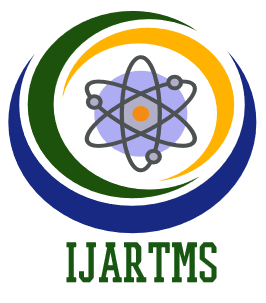 Mr.XXXXXXXX, currently working as Assistant Professor, in the Department of Electronics & Communication Engineering, IJARTMS - Integrated Campus, XXXXX. He studied B.E (ECE) from XXXX Engineering College, XXXX University, XXXX. He is having 10+ years of work experience in Academics, Teaching, and Industry & Research. He participated and presented research papers in both national and international conferences, seminars and workshops; also published 9 Research papers in national and international peer reviewed journalsMr.XXXXXXXX, currently working as Assistant Professor, in the Department of Electronics & Communication Engineering, IJARTMS - Integrated Campus, XXXXX. He studied B.E (ECE) from XXXX Engineering College, XXXX University, XXXX. He is having 10+ years of work experience in Academics, Teaching, and Industry & Research. He participated and presented research papers in both national and international conferences, seminars and workshops; also published 9 Research papers in national and international peer reviewed journalsPage SizeA4 FontTimes New Roman / 10 pointLine Spacing1.15Title of Paper24 pointAuthor Name10 point, BoldAuthor Affiliation10 pointHeading10 point, Bold with Capital letterSub Heading10 point, BoldFigure Number & Name8 point, BoldTable Number & Name8 point, Bold